Witam Was Pszczółki,wczoraj był Światowy Dzień Pszczół więc życzę wam wszystkiego najlepszego.Zadania na dziś to:ZADANIE 1NALEŻY CIĄĆ PUZZLE WZDŁUŻ LINII I NAKLEIĆ NA KARTCE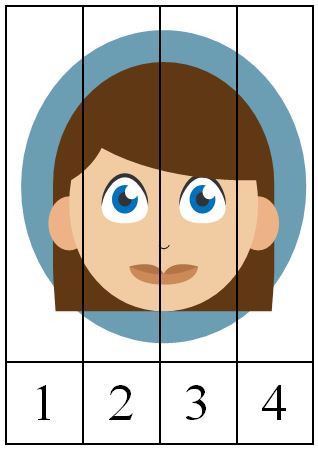 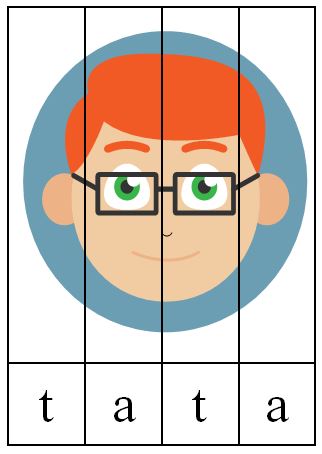 ZADANIE 2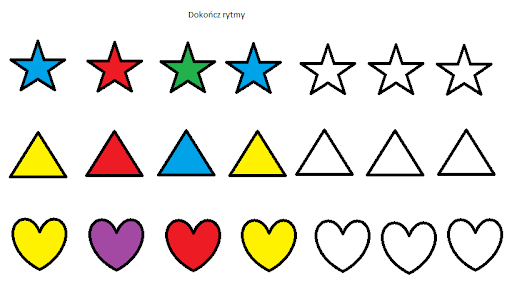 Wszystkim Pszczółkom z okazji Światowego dnia Pszczoły życzę wszystkiego najlepszego. Pani TereniaZadanie dla chętnych. Czy rodzice pamiętają grę w kapsle? Myślę, że tak a jeżeli nie to łatwo znaleźć zasady tej gry. Proponuję pobawić się w kapsle ze swoimi dziećmi.